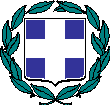 ΔΕΛΤΙΟ ΤΥΠΟΥΘέματα: Η νέα σχολική χρονιά ξεκινάει με 1491 νέες προσλήψεις συναδέλφων στην Πρωτοβάθμια  Εκπαίδευση του Ηρακλείου.Ο Διευθυντής της Διεύθυνσης Πρωτοβάθμιας Εκπαίδευσης Ηρακλείου κ. Μανώλης Μπελαδάκης, συγχαίρει τους  αναπληρωτές που διορίστηκαν στο νομό Ηρακλείου, τους καλωσορίζει και τους εύχεται καλή τοποθέτηση και καλή σχολική χρονιά.Με ιδιαίτερα ευνοϊκές προϋποθέσεις για τη στελέχωση των σχολείων ξεκινάει η νέα σχολική χρονιά. Η Διεύθυνση Πρωτοβάθμιας Εκπαίδευσης  Ηρακλείου κάλυψε με τις νέες προσλήψεις των αναπληρωτών που πραγματοποιήθηκαν το σύνολο των αναγκών σε εκπαιδευτικούς που ανά κατηγορία είναι οι παρακάτω:   Στην Ειδική Αγωγή:  Ειδικό Βοηθητικό και Εκπαιδευτικό Προσωπικό:Οι εκπαιδευτικοί αυτοί έρχονται να προστεθούν στους 503 μόνιμους διορισμούς που πραγματοποιήθηκαν στις αρχές του μήνα για 1η φορά μετά από 12 χρόνια, οι οποίοι ανά κατηγορία είναι:Έτσι, συνολικά διορίστηκαν: Η επιτυχία αυτή της κάλυψης όλων των κενών, αναδεικνύει τόσο την ευαισθησία και την υπευθυνότητα της ηγεσίας του Υπουργείου Παιδείας και της Κυβέρνησης, αλλά και την πολύ καλή, τεκμηριωμένη προεργασία της Διεύθυνσης Πρωτοβάθμιας Εκπαίδευσης Ηρακλείου.Οι  προσληφθέντες αναπληρωτές εκπαιδευτικοί ενημερώθηκαν από το ΥΠΑΙΘ με αποστολή SMS μηνυμάτων.Έχουν κληθεί να δηλώσουν ψηφιακά μέσω του ΟΠΣΥΔ, όπου θα είναι αναρτημένα τα κενά, τις σχολικές μονάδες προτίμησής τους, τη Δευτέρα 30/8. Στη συνέχεια, θα ενημερωθούν μέσω νέου γραπτού μηνύματος SMS, για το σχολείο στο οποίο θα τοποθετηθούν. Οι αναπληρωτές θα πρέπει να μεταβούν εντός των προβλεπόμενων προθεσμιών, δηλαδή από την 1/9/2021 έως και τις 3/9/2021 στη σχολική μονάδα, προσκομίζοντας τα απαραίτητα δικαιολογητικά, για να αναλάβουν υπηρεσία. Η μισθοδοσία ξεκινά από την ημέρα ανάληψης υπηρεσίας στο σχολείο.Μετά την κατάθεση των δικαιολογητικών από τους αναπληρωτές και την ψηφιακή σήμανση ανάληψης υπηρεσίας στο MySchool από τους Διευθυντές, θα πρέπει να εισέλθουν στο anaplirotes.gov.gr της Ενιαίας Ψηφιακής Πύλης του κράτους και με τη χρήση των ατομικών τους κωδικών στο taxisnet να συνάψουν ψηφιακή σύμβαση. Η έναρξη προϋπηρεσίας για όλους ξεκινά την 1η Σεπτεμβρίου.Στη Γενική Αγωγή:Στη Γενική Αγωγή:ΕΙΔΙΚΟΤΗΤΑΑΝΑΠΛΗΡΩΤΕΣΠΕ05 ΓΑΛΛΙΚΩΝ6 μ.ω.ΠΕ07 ΓΕΡΜΑΝΙΚΩΝ5 μ. ω.ΠΕ06 ΑΓΓΛΙΚΩΝ20 μ. ω.ΠΕ06 ΑΓΓΛΙΚΩΝ25ΠΕ08 ΚΑΛΛΙΤΕΧΝΙΚΩΝ34ΠΕ11 ΓΥΜΝΑΣΤΩΝ26ΠΕ60 ΝΗΠΙΑΓΩΓΩΝ164ΠΕ70 ΔΑΣΚΑΛΩΝ174ΠΕ79.01 ΜΟΥΣΙΚΗΣ19ΠΕ86 ΠΛΗΡΟΦΟΡΙΚΗΣ25ΠΕ91 ΘΕΑΤΡΙΚΗΣ ΑΓΩΓΗΣ15ΣΥΝΟΛΟ513ΕΙΔΙΚΟΤΗΤΑΑΝΑΠΛΗΡΩΤΕΣΠΕ08 ΚΑΛΛΙΤΕΧΝΙΚΩΝ5ΠΕ11  ΓΥΜΝΑΣΤΩΝ5ΠΕ60 ΠΑΡΑΛΛΗΛΗ BRAILLE1ΠΕ60 ΠΑΡΑΛΛΗΛΗ39ΠΕ60 ΕΙΔΙΚΗΣ8ΠΕ70 ΠΑΡΑΛΛΗΛΗ BRAILLE3ΠΕ70 ΠΑΡΑΛΛΗΛΗ269ΠΕ70 ΝΟΗΜΑΤΙΚΗ1ΠΕ70 ΕΙΔΙΚΗΣ27ΠΕ86 ΠΛΗΡΟΦΟΡΙΚΗΣ5ΠΕ91 ΘΕΑΤΡΙΚΗΣ ΑΓΩΓΗΣ4ΤΕ16 ΜΟΥΣΙΚΗΣ6ΣΥΝΟΛΟ373ΕΙΔΙΚΟΤΗΤΑΑΝΑΠΛΗΡΩΤΕΣΔΕ01 (ΕΒΠ - ΓΕΝΙΚΗΣ)24ΔΕ01 (ΕΒΠ - ΕΙΔΙΚΑ ΣΧΟΛΕΙΑ)17ΠΕ21 (ΛΟΓΟΘΕΡΑΠΕΥΤΕΣ - ΕΙΔΙΚΑ ΣΧΟΛΕΙΑ)4ΠΕ23 (ΨΥΧΟΛΟΓΟΙ - ΕΙΔΙΚΑ ΣΧΟΛΕΙΑ)4ΠΕ25 (ΣΧ. ΝΟΣΗΛΕΥΤΕΣ - ΓΕΝΙΚΗΣ)38ΠΕ25 (ΣΧ. ΝΟΣΗΛΕΥΤΕΣ - ΕΙΔΙΚΑ ΣΧΟΛΕΙΑ)7ΠΕ28 (ΦΥΣΙΚΟΘΕΡΑΠΕΥΤΕΣ - ΕΙΔΙΚΑ ΣΧΟΛΕΙΑ)3ΠΕ29 (ΕΡΓΟΘΕΡΑΠΕΥΤΕΣ - ΕΙΔΙΚΑ ΣΧΟΛΕΙΑ)3ΠΕ30 (ΚΟΙΝ. ΛΕΙΤΟΥΡΓΟΙ - ΕΙΔΙΚΑ ΣΧΟΛΕΙΑ)2ΣΥΝΟΛΟ102ΕΙΔΙΚΟΤΗΤΑΕΙΔΙΚΟΤΗΤΑΜΟΝΙΜΟΙΠΕ07ΓΕΡΜΑΝΙΚΩΝ5ΠΕ11ΓΥΜΝΑΣΤΩΝ5ΠΕ91.01ΘΕΑΤΡΙΚΩΝ ΣΠΟΥΔΩΝ12ΠΕ91.02ΔΡΑΜΑΤΙΚΗΣ ΤΕΧΝΗΣ2ΠΕ05ΓΑΛΛΙΚΩΝ2ΠΕ06ΑΓΓΛΙΚΩΝ13ΠΕ08ΚΑΛΛΙΤΕΧΝΙΚΩΝ19ΠΕ60ΝΗΠΙΑΓΩΓΩΝ142ΠΕ70ΔΑΣΚΑΛΩΝ293ΠΕ79.01ΜΟΥΣΙΚΗΣ10ΣΥΝΟΛΟΣΥΝΟΛΟ503ΕΙΔΙΚΟΤΗΤΑΕΙΔΙΚΟΤΗΤΑΕΚΠΑΙΔΕΥΤΙΚΟΙΠΕ07ΓΕΡΜΑΝΙΚΩΝ10ΠΕ11ΓΥΜΝΑΣΤΩΝ36ΠΕ91ΘΕΑΤΡΙΚΗΣ ΑΓΩΓΗΣ33ΠΕ05ΓΑΛΛΙΚΩΝ8ΠΕ06ΑΓΓΛΙΚΩΝ58ΠΕ08ΚΑΛΛΙΤΕΧΝΙΚΩΝ58ΠΕ60ΝΗΠΙΑΓΩΓΩΝ164ΠΕ60ΝΗΠΙΑΓΩΓΩΝ ΕΙΔΙΚΗΣ48ΠΕ70ΔΑΣΚΑΛΩΝ174ΠΕ70ΔΑΣΚΑΛΩΝ ΕΙΔΙΚΗΣ300ΠΕ79.01ΜΟΥΣΙΚΗΣ35ΠΕ86ΠΛΗΡΟΦΟΡΙΚΗΣ30ΕΒΠΕΙΔΙΚΟ ΒΟΗΘΗΤΙΚΟ ΠΡΟΣΩΠΙΚΟ41ΕΕΠΕΙΔΙΚΟ ΕΚΠΑΙΔΕΥΤΙΚΟ ΠΡΟΣΩΠΙΚΟ61ΣΥΝΟΛΟΣΥΝΟΛΟ1491